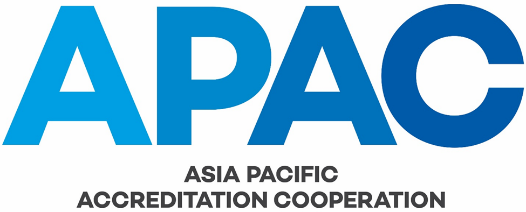 APAC OFFICE BEARER, COMMITTEE CHAIR OR MEMBER NOMINATION FORMI,, APAC General Assembly Delegate / APAC MRA Council Delegate <choose one>, APAC General Assembly Delegate / APAC MRA Council Delegate <choose one>, APAC General Assembly Delegate / APAC MRA Council Delegate <choose one>, APAC General Assembly Delegate / APAC MRA Council Delegate <choose one>forfor<name of APAC member>nominatenominatenominateoffor the position of APACfor the position of APACfor the position of APACfor the position of APACFor the term of (e.g. 1, 2 or 3 years)For the term of (e.g. 1, 2 or 3 years)For the term of (e.g. 1, 2 or 3 years)For the term of (e.g. 1, 2 or 3 years)Signed:Date I,of accept the above-mentioned nomination.accept the above-mentioned nomination.accept the above-mentioned nomination.accept the above-mentioned nomination.Signed:Date 